УкраїнаВІДДІЛ ОСВІТИ, МОЛОДІ ТА СПОРТУ МОНАСТИРИСЬКОЇ РАЙОННОЇ ДЕРЖАВНОЇАДМІНІСТРАЦІЇ ТЕРНОПІЛЬСЬКОЇ ОБЛАСТІЗАВАДІВСЬКА ЗАГАЛЬНООСВІТНЯ ШКОЛА І - ІІ СТУПЕНІВс. Завадівка, 48313, тел. (03555) 2-35-28,Е-mail: sc-zavadivka@ukr.net Код ЄДРПОУ 23593652СПИСОКвчителів Завадівська ЗОШ І – ІІ ступенівДиректор школи:                                      М.М. КомарницькаГолова профспілки:	                           З.А. Предко№п/пПрізвище, ім’я та по батьковіОсвіта,КатегоріяСтаж роботи1.Комарницька Марія МиколаївнаВища І кв. кат.162Гладка Любов МихайлівнаВища, вища413.Долженко Надія ОлегівнаВища,І кв. кат, старший вчитель234.Тутко Наталія ІванівнаВища, Вища, вчитель методист24р. 9 місяців5.Пашуля Людмила РоманівнаВища,ІІ кв. кат.8р. 11 місяців6.Барицька Надія РоманівнаВища,І кв. кат., старший вчитель18 р.7. Лашта Марія ДмитрівнаВища,І кв. кат.20р.8.Предко Зоряна АнатоліївнаСередня спеціальна,11 тар. розряд16р. 10місяців9. Микулич Галина БогданівнаВища, Вища, старший вчитель33 р.10.Гладка Лідія СтепанівнаСередня спеціальна11 тар. розряд30р.11.Садловська Оксана ЄвгенівнаСередня спеціальна11 тар. розряд29р.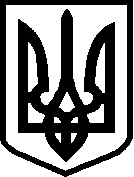 